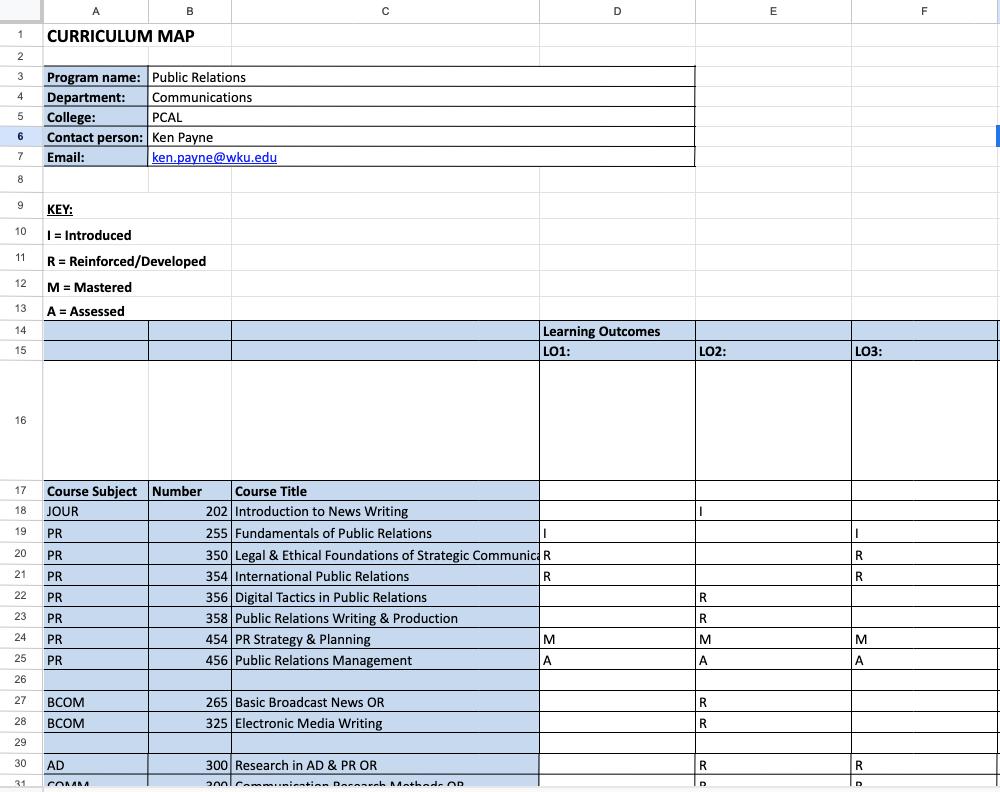 Assurance of Student Learning Report2022-2023Assurance of Student Learning Report2022-2023Assurance of Student Learning Report2022-2023Potter CollegePotter CollegeCommunicationPublic Relations Major (763)Public Relations Major (763)Public Relations Major (763)Kenneth Payne – ken.payne@wku.eduKenneth Payne – ken.payne@wku.eduKenneth Payne – ken.payne@wku.eduIs this an online program? ☐ Yes ☒ NoPlease make sure the Program Learning Outcomes listed match those in CourseLeaf . Indicate verification here   ☒ Yes, they match! (If they don’t match, explain on this page under Assessment Cycle)Please make sure the Program Learning Outcomes listed match those in CourseLeaf . Indicate verification here   ☒ Yes, they match! (If they don’t match, explain on this page under Assessment Cycle)Use this page to list learning outcomes, measurements, and summarize results for your program.  Detailed information must be completed in the subsequent pages. Add more Outcomes as needed.Use this page to list learning outcomes, measurements, and summarize results for your program.  Detailed information must be completed in the subsequent pages. Add more Outcomes as needed.Use this page to list learning outcomes, measurements, and summarize results for your program.  Detailed information must be completed in the subsequent pages. Add more Outcomes as needed.Use this page to list learning outcomes, measurements, and summarize results for your program.  Detailed information must be completed in the subsequent pages. Add more Outcomes as needed.Program Student Learning Outcome 1: Students should be able ethically to articulate the expanding and important role of public relations in modern society.Program Student Learning Outcome 1: Students should be able ethically to articulate the expanding and important role of public relations in modern society.Program Student Learning Outcome 1: Students should be able ethically to articulate the expanding and important role of public relations in modern society.Program Student Learning Outcome 1: Students should be able ethically to articulate the expanding and important role of public relations in modern society.Instrument 1Direct: Analysis of Culminating/Capstone Experience – Public Relations Campaign PlanDirect: Analysis of Culminating/Capstone Experience – Public Relations Campaign PlanDirect: Analysis of Culminating/Capstone Experience – Public Relations Campaign PlanInstrument 2Instrument 3Based on your results, check whether the program met the goal Student Learning Outcome 1.Based on your results, check whether the program met the goal Student Learning Outcome 1.☒ Met☐ Not MetProgram Student Learning Outcome 2: Students should be able ethically to demonstrate knowledge and develop skills required for Campaign Development and presentation in the public relations field.Program Student Learning Outcome 2: Students should be able ethically to demonstrate knowledge and develop skills required for Campaign Development and presentation in the public relations field.Program Student Learning Outcome 2: Students should be able ethically to demonstrate knowledge and develop skills required for Campaign Development and presentation in the public relations field.Program Student Learning Outcome 2: Students should be able ethically to demonstrate knowledge and develop skills required for Campaign Development and presentation in the public relations field.Instrument 1Direct: Analysis of Culminating/Capstone Experience – Public Relations Campaign PlanDirect: Analysis of Culminating/Capstone Experience – Public Relations Campaign PlanDirect: Analysis of Culminating/Capstone Experience – Public Relations Campaign PlanInstrument 2Instrument 3Based on your results, check whether the program met the goal Student Learning Outcome 2.Based on your results, check whether the program met the goal Student Learning Outcome 2.☒ Met☐ Not MetProgram Student Learning Outcome 3: Students should be able ethically to exhibit high standards of professional conduct.Program Student Learning Outcome 3: Students should be able ethically to exhibit high standards of professional conduct.Program Student Learning Outcome 3: Students should be able ethically to exhibit high standards of professional conduct.Program Student Learning Outcome 3: Students should be able ethically to exhibit high standards of professional conduct.Instrument 1Direct: Analysis of Culminating/Capstone Experience – Public Relations Campaign PlanDirect: Analysis of Culminating/Capstone Experience – Public Relations Campaign PlanDirect: Analysis of Culminating/Capstone Experience – Public Relations Campaign PlanInstrument 2Instrument 3Based on your results, check whether the program met the goal Student Learning Outcome 3.Based on your results, check whether the program met the goal Student Learning Outcome 3.☒ Met☐ Not MetAssessment Cycle Plan: Assessment Cycle Plan: Assessment Cycle Plan: Assessment Cycle Plan: This assessment indicates that all SLOs were maintained in each category. As in 2021, further adjustments of course offerings have helped strengthen program outcomes and are better preparing students for a career in public relations and strategic communications.In 2019, the Public Relations program student learning outcomes were updated by PR faculty and endorsed by the Communication Undergraduate Curriculum Committee and the full Communication Department to provide more specific guidance for student learning. However, changes/updates in student learning outcomes are expected for the 2023/34 academic year. With the development of an undergraduate certificate in Strategic Communications, new SLO’s were developed to more closely mirror industry skills and training needed by program graduates to gain employment in the public relations industry. The program did submit and gain approval for program-level changes to the curriculum in 2021 - several courses were added to the program including SOM 101, Understanding Media Content, Ethics and Technology; PR 321, Communications Analytics; and PR489, Public Relations Internship (alternate course for PR 456, Public Relations Management). Those changes need to be better reflected in the SLOs for the public relations major.Additionally in 2019, the rubric used to analyze the key artifact, a capstone project, for assessment was updated (Appendix 1). No further change anticipated for the 2022 academic year. The rubric will be assessed/updated again in 2023.To follow-up:In fall, 2023 the PR  faculty will meet to consider updating/adding new assessment measures to program ASL.The PR capstone class (PR 456) will be assessed again in Spring 2023.  This assessment indicates that all SLOs were maintained in each category. As in 2021, further adjustments of course offerings have helped strengthen program outcomes and are better preparing students for a career in public relations and strategic communications.In 2019, the Public Relations program student learning outcomes were updated by PR faculty and endorsed by the Communication Undergraduate Curriculum Committee and the full Communication Department to provide more specific guidance for student learning. However, changes/updates in student learning outcomes are expected for the 2023/34 academic year. With the development of an undergraduate certificate in Strategic Communications, new SLO’s were developed to more closely mirror industry skills and training needed by program graduates to gain employment in the public relations industry. The program did submit and gain approval for program-level changes to the curriculum in 2021 - several courses were added to the program including SOM 101, Understanding Media Content, Ethics and Technology; PR 321, Communications Analytics; and PR489, Public Relations Internship (alternate course for PR 456, Public Relations Management). Those changes need to be better reflected in the SLOs for the public relations major.Additionally in 2019, the rubric used to analyze the key artifact, a capstone project, for assessment was updated (Appendix 1). No further change anticipated for the 2022 academic year. The rubric will be assessed/updated again in 2023.To follow-up:In fall, 2023 the PR  faculty will meet to consider updating/adding new assessment measures to program ASL.The PR capstone class (PR 456) will be assessed again in Spring 2023.  This assessment indicates that all SLOs were maintained in each category. As in 2021, further adjustments of course offerings have helped strengthen program outcomes and are better preparing students for a career in public relations and strategic communications.In 2019, the Public Relations program student learning outcomes were updated by PR faculty and endorsed by the Communication Undergraduate Curriculum Committee and the full Communication Department to provide more specific guidance for student learning. However, changes/updates in student learning outcomes are expected for the 2023/34 academic year. With the development of an undergraduate certificate in Strategic Communications, new SLO’s were developed to more closely mirror industry skills and training needed by program graduates to gain employment in the public relations industry. The program did submit and gain approval for program-level changes to the curriculum in 2021 - several courses were added to the program including SOM 101, Understanding Media Content, Ethics and Technology; PR 321, Communications Analytics; and PR489, Public Relations Internship (alternate course for PR 456, Public Relations Management). Those changes need to be better reflected in the SLOs for the public relations major.Additionally in 2019, the rubric used to analyze the key artifact, a capstone project, for assessment was updated (Appendix 1). No further change anticipated for the 2022 academic year. The rubric will be assessed/updated again in 2023.To follow-up:In fall, 2023 the PR  faculty will meet to consider updating/adding new assessment measures to program ASL.The PR capstone class (PR 456) will be assessed again in Spring 2023.  This assessment indicates that all SLOs were maintained in each category. As in 2021, further adjustments of course offerings have helped strengthen program outcomes and are better preparing students for a career in public relations and strategic communications.In 2019, the Public Relations program student learning outcomes were updated by PR faculty and endorsed by the Communication Undergraduate Curriculum Committee and the full Communication Department to provide more specific guidance for student learning. However, changes/updates in student learning outcomes are expected for the 2023/34 academic year. With the development of an undergraduate certificate in Strategic Communications, new SLO’s were developed to more closely mirror industry skills and training needed by program graduates to gain employment in the public relations industry. The program did submit and gain approval for program-level changes to the curriculum in 2021 - several courses were added to the program including SOM 101, Understanding Media Content, Ethics and Technology; PR 321, Communications Analytics; and PR489, Public Relations Internship (alternate course for PR 456, Public Relations Management). Those changes need to be better reflected in the SLOs for the public relations major.Additionally in 2019, the rubric used to analyze the key artifact, a capstone project, for assessment was updated (Appendix 1). No further change anticipated for the 2022 academic year. The rubric will be assessed/updated again in 2023.To follow-up:In fall, 2023 the PR  faculty will meet to consider updating/adding new assessment measures to program ASL.The PR capstone class (PR 456) will be assessed again in Spring 2023.  Program Student Learning Outcome 1Program Student Learning Outcome 1Program Student Learning Outcome 1Program Student Learning Outcome 1Program Student Learning Outcome 1Program Student Learning Outcome 1Program Student Learning Outcome Students should be able ethically to articulate the expanding and important role of public relations in modern society.Students should be able ethically to articulate the expanding and important role of public relations in modern society.Students should be able ethically to articulate the expanding and important role of public relations in modern society.Students should be able ethically to articulate the expanding and important role of public relations in modern society.Students should be able ethically to articulate the expanding and important role of public relations in modern society.Measurement Instrument 1 Direct: Analysis of Culminating/Capstone Experience – Public Relations Campaign PlanDIRECT measures of student learning: Students in the capstone course (PR 456 PR Management) were assigned a public relations project to research, plan, implement and evaluate. As an outcome of this project, students compile a folder of their pre- and post-campaign research as well as document the implementation steps conducted. In this project students better understand the role of how to measure changes in awareness, attitudes or behavior by target audiences before and after a public relations campaign is conducted.For SLO 1, the collective mean was M=4.2Direct: Analysis of Culminating/Capstone Experience – Public Relations Campaign PlanDIRECT measures of student learning: Students in the capstone course (PR 456 PR Management) were assigned a public relations project to research, plan, implement and evaluate. As an outcome of this project, students compile a folder of their pre- and post-campaign research as well as document the implementation steps conducted. In this project students better understand the role of how to measure changes in awareness, attitudes or behavior by target audiences before and after a public relations campaign is conducted.For SLO 1, the collective mean was M=4.2Direct: Analysis of Culminating/Capstone Experience – Public Relations Campaign PlanDIRECT measures of student learning: Students in the capstone course (PR 456 PR Management) were assigned a public relations project to research, plan, implement and evaluate. As an outcome of this project, students compile a folder of their pre- and post-campaign research as well as document the implementation steps conducted. In this project students better understand the role of how to measure changes in awareness, attitudes or behavior by target audiences before and after a public relations campaign is conducted.For SLO 1, the collective mean was M=4.2Direct: Analysis of Culminating/Capstone Experience – Public Relations Campaign PlanDIRECT measures of student learning: Students in the capstone course (PR 456 PR Management) were assigned a public relations project to research, plan, implement and evaluate. As an outcome of this project, students compile a folder of their pre- and post-campaign research as well as document the implementation steps conducted. In this project students better understand the role of how to measure changes in awareness, attitudes or behavior by target audiences before and after a public relations campaign is conducted.For SLO 1, the collective mean was M=4.2Direct: Analysis of Culminating/Capstone Experience – Public Relations Campaign PlanDIRECT measures of student learning: Students in the capstone course (PR 456 PR Management) were assigned a public relations project to research, plan, implement and evaluate. As an outcome of this project, students compile a folder of their pre- and post-campaign research as well as document the implementation steps conducted. In this project students better understand the role of how to measure changes in awareness, attitudes or behavior by target audiences before and after a public relations campaign is conducted.For SLO 1, the collective mean was M=4.2Criteria for Student SuccessStudents should receive a 3 (Satisfactory) or higher on this SLO. Students should receive a 3 (Satisfactory) or higher on this SLO. Students should receive a 3 (Satisfactory) or higher on this SLO. Students should receive a 3 (Satisfactory) or higher on this SLO. Students should receive a 3 (Satisfactory) or higher on this SLO. Program Success Target for this MeasurementProgram Success Target for this Measurement70% of studentsPercent of Program Achieving Target97% of students earned a 3.0 or higher97% of students earned a 3.0 or higherMethods DIRECT: Final public relations campaign plan folders from the capstone course project were collected from all students in the course (N=18). The artifacts were developed by student teams (N = 5).  Full-time PR faculty (1) evaluated the project folder content as well as PR implementation practices. The rubric used for scoring was developed by the public relations faculty (2019) and included the following criteria: Structure/Organization and Explanation of Concepts; Application of PR Skills -- Writing, Tactics, Research, Strategy, Problem Solving;  Creativity/Diversity of Approach; Professionalism and Ethical Considerations/Formatting/Accuracy; and Completeness. Responses to questions were recorded using Likert-type response scales ranging from 1 as Unsatisfactory Achievement to 5 as Excellent Achievement.The PR Assessment Rubric can be found here: https://wku.co1.qualtrics.com/jfe/form/SV_8q2lpCHCGAyYoCxDIRECT: Final public relations campaign plan folders from the capstone course project were collected from all students in the course (N=18). The artifacts were developed by student teams (N = 5).  Full-time PR faculty (1) evaluated the project folder content as well as PR implementation practices. The rubric used for scoring was developed by the public relations faculty (2019) and included the following criteria: Structure/Organization and Explanation of Concepts; Application of PR Skills -- Writing, Tactics, Research, Strategy, Problem Solving;  Creativity/Diversity of Approach; Professionalism and Ethical Considerations/Formatting/Accuracy; and Completeness. Responses to questions were recorded using Likert-type response scales ranging from 1 as Unsatisfactory Achievement to 5 as Excellent Achievement.The PR Assessment Rubric can be found here: https://wku.co1.qualtrics.com/jfe/form/SV_8q2lpCHCGAyYoCxDIRECT: Final public relations campaign plan folders from the capstone course project were collected from all students in the course (N=18). The artifacts were developed by student teams (N = 5).  Full-time PR faculty (1) evaluated the project folder content as well as PR implementation practices. The rubric used for scoring was developed by the public relations faculty (2019) and included the following criteria: Structure/Organization and Explanation of Concepts; Application of PR Skills -- Writing, Tactics, Research, Strategy, Problem Solving;  Creativity/Diversity of Approach; Professionalism and Ethical Considerations/Formatting/Accuracy; and Completeness. Responses to questions were recorded using Likert-type response scales ranging from 1 as Unsatisfactory Achievement to 5 as Excellent Achievement.The PR Assessment Rubric can be found here: https://wku.co1.qualtrics.com/jfe/form/SV_8q2lpCHCGAyYoCxDIRECT: Final public relations campaign plan folders from the capstone course project were collected from all students in the course (N=18). The artifacts were developed by student teams (N = 5).  Full-time PR faculty (1) evaluated the project folder content as well as PR implementation practices. The rubric used for scoring was developed by the public relations faculty (2019) and included the following criteria: Structure/Organization and Explanation of Concepts; Application of PR Skills -- Writing, Tactics, Research, Strategy, Problem Solving;  Creativity/Diversity of Approach; Professionalism and Ethical Considerations/Formatting/Accuracy; and Completeness. Responses to questions were recorded using Likert-type response scales ranging from 1 as Unsatisfactory Achievement to 5 as Excellent Achievement.The PR Assessment Rubric can be found here: https://wku.co1.qualtrics.com/jfe/form/SV_8q2lpCHCGAyYoCxDIRECT: Final public relations campaign plan folders from the capstone course project were collected from all students in the course (N=18). The artifacts were developed by student teams (N = 5).  Full-time PR faculty (1) evaluated the project folder content as well as PR implementation practices. The rubric used for scoring was developed by the public relations faculty (2019) and included the following criteria: Structure/Organization and Explanation of Concepts; Application of PR Skills -- Writing, Tactics, Research, Strategy, Problem Solving;  Creativity/Diversity of Approach; Professionalism and Ethical Considerations/Formatting/Accuracy; and Completeness. Responses to questions were recorded using Likert-type response scales ranging from 1 as Unsatisfactory Achievement to 5 as Excellent Achievement.The PR Assessment Rubric can be found here: https://wku.co1.qualtrics.com/jfe/form/SV_8q2lpCHCGAyYoCxBased on your results, highlight whether the program met the goal Student Learning Outcome 1.Based on your results, highlight whether the program met the goal Student Learning Outcome 1.Based on your results, highlight whether the program met the goal Student Learning Outcome 1.Based on your results, highlight whether the program met the goal Student Learning Outcome 1.☒ Met☐ Not MetResults, Conclusion, and Plans for Next Assessment Cycle (Describe what worked, what didn’t, and plan going forward)Results, Conclusion, and Plans for Next Assessment Cycle (Describe what worked, what didn’t, and plan going forward)Results, Conclusion, and Plans for Next Assessment Cycle (Describe what worked, what didn’t, and plan going forward)Results, Conclusion, and Plans for Next Assessment Cycle (Describe what worked, what didn’t, and plan going forward)Results, Conclusion, and Plans for Next Assessment Cycle (Describe what worked, what didn’t, and plan going forward)Results, Conclusion, and Plans for Next Assessment Cycle (Describe what worked, what didn’t, and plan going forward)Senior capstone courses and overall program outcomes were examined in relation to each of the learning outcomes based on artifacts submitted at the close of the spring semester 2023. A new rubric was developed (2019) for project review based on the needs of the public relations industry to ensure that graduating students are capable of finding public relations or related employment. The criteria for review included students’ demonstration of the application of public relations skills. PR faculty will re-examine the class content in Fall, 2023 before the Spring, 2024 ASL is conducted.AY 2022-23 was the third year to implement revised SLOs updated in September 2019. The revised SLOs map the industry’s standards and credential guidelines by putting a stronger emphasis on applied ethical practice. During the fall, 2023 semester the PR faculty will meet to review the assessment outcomes and review necessary changes. The capstone projects developed in spring, 2024 will serve as a continued artifact of the program’s assessment.During the fall, 2023 semester, PR faculty will meet to consider changes/additions in the PR 454/456 curriculum.During the fall, 2023 semester, the PR faculty will meet to consider adding indirect measures to program assessment.PR 456 will be assessed again in spring, 2024.Senior capstone courses and overall program outcomes were examined in relation to each of the learning outcomes based on artifacts submitted at the close of the spring semester 2023. A new rubric was developed (2019) for project review based on the needs of the public relations industry to ensure that graduating students are capable of finding public relations or related employment. The criteria for review included students’ demonstration of the application of public relations skills. PR faculty will re-examine the class content in Fall, 2023 before the Spring, 2024 ASL is conducted.AY 2022-23 was the third year to implement revised SLOs updated in September 2019. The revised SLOs map the industry’s standards and credential guidelines by putting a stronger emphasis on applied ethical practice. During the fall, 2023 semester the PR faculty will meet to review the assessment outcomes and review necessary changes. The capstone projects developed in spring, 2024 will serve as a continued artifact of the program’s assessment.During the fall, 2023 semester, PR faculty will meet to consider changes/additions in the PR 454/456 curriculum.During the fall, 2023 semester, the PR faculty will meet to consider adding indirect measures to program assessment.PR 456 will be assessed again in spring, 2024.Senior capstone courses and overall program outcomes were examined in relation to each of the learning outcomes based on artifacts submitted at the close of the spring semester 2023. A new rubric was developed (2019) for project review based on the needs of the public relations industry to ensure that graduating students are capable of finding public relations or related employment. The criteria for review included students’ demonstration of the application of public relations skills. PR faculty will re-examine the class content in Fall, 2023 before the Spring, 2024 ASL is conducted.AY 2022-23 was the third year to implement revised SLOs updated in September 2019. The revised SLOs map the industry’s standards and credential guidelines by putting a stronger emphasis on applied ethical practice. During the fall, 2023 semester the PR faculty will meet to review the assessment outcomes and review necessary changes. The capstone projects developed in spring, 2024 will serve as a continued artifact of the program’s assessment.During the fall, 2023 semester, PR faculty will meet to consider changes/additions in the PR 454/456 curriculum.During the fall, 2023 semester, the PR faculty will meet to consider adding indirect measures to program assessment.PR 456 will be assessed again in spring, 2024.Senior capstone courses and overall program outcomes were examined in relation to each of the learning outcomes based on artifacts submitted at the close of the spring semester 2023. A new rubric was developed (2019) for project review based on the needs of the public relations industry to ensure that graduating students are capable of finding public relations or related employment. The criteria for review included students’ demonstration of the application of public relations skills. PR faculty will re-examine the class content in Fall, 2023 before the Spring, 2024 ASL is conducted.AY 2022-23 was the third year to implement revised SLOs updated in September 2019. The revised SLOs map the industry’s standards and credential guidelines by putting a stronger emphasis on applied ethical practice. During the fall, 2023 semester the PR faculty will meet to review the assessment outcomes and review necessary changes. The capstone projects developed in spring, 2024 will serve as a continued artifact of the program’s assessment.During the fall, 2023 semester, PR faculty will meet to consider changes/additions in the PR 454/456 curriculum.During the fall, 2023 semester, the PR faculty will meet to consider adding indirect measures to program assessment.PR 456 will be assessed again in spring, 2024.Senior capstone courses and overall program outcomes were examined in relation to each of the learning outcomes based on artifacts submitted at the close of the spring semester 2023. A new rubric was developed (2019) for project review based on the needs of the public relations industry to ensure that graduating students are capable of finding public relations or related employment. The criteria for review included students’ demonstration of the application of public relations skills. PR faculty will re-examine the class content in Fall, 2023 before the Spring, 2024 ASL is conducted.AY 2022-23 was the third year to implement revised SLOs updated in September 2019. The revised SLOs map the industry’s standards and credential guidelines by putting a stronger emphasis on applied ethical practice. During the fall, 2023 semester the PR faculty will meet to review the assessment outcomes and review necessary changes. The capstone projects developed in spring, 2024 will serve as a continued artifact of the program’s assessment.During the fall, 2023 semester, PR faculty will meet to consider changes/additions in the PR 454/456 curriculum.During the fall, 2023 semester, the PR faculty will meet to consider adding indirect measures to program assessment.PR 456 will be assessed again in spring, 2024.Senior capstone courses and overall program outcomes were examined in relation to each of the learning outcomes based on artifacts submitted at the close of the spring semester 2023. A new rubric was developed (2019) for project review based on the needs of the public relations industry to ensure that graduating students are capable of finding public relations or related employment. The criteria for review included students’ demonstration of the application of public relations skills. PR faculty will re-examine the class content in Fall, 2023 before the Spring, 2024 ASL is conducted.AY 2022-23 was the third year to implement revised SLOs updated in September 2019. The revised SLOs map the industry’s standards and credential guidelines by putting a stronger emphasis on applied ethical practice. During the fall, 2023 semester the PR faculty will meet to review the assessment outcomes and review necessary changes. The capstone projects developed in spring, 2024 will serve as a continued artifact of the program’s assessment.During the fall, 2023 semester, PR faculty will meet to consider changes/additions in the PR 454/456 curriculum.During the fall, 2023 semester, the PR faculty will meet to consider adding indirect measures to program assessment.PR 456 will be assessed again in spring, 2024.Program Student Learning Outcome 2Program Student Learning Outcome 2Program Student Learning Outcome 2Program Student Learning Outcome 2Program Student Learning Outcome 2Program Student Learning Outcome 2Program Student Learning Outcome Students should be able ethically to demonstrate knowledge and develop skills required for Campaign Development and presentation in the public relations field.Students should be able ethically to demonstrate knowledge and develop skills required for Campaign Development and presentation in the public relations field.Students should be able ethically to demonstrate knowledge and develop skills required for Campaign Development and presentation in the public relations field.Students should be able ethically to demonstrate knowledge and develop skills required for Campaign Development and presentation in the public relations field.Students should be able ethically to demonstrate knowledge and develop skills required for Campaign Development and presentation in the public relations field.Measurement Instrument 1Direct: Analysis of Culminating/Capstone Experience – Public Relations Campaign PlanDIRECT measures of student learning: Students in the capstone course (PR 456 PR Management) were assigned a public relations project to research, plan, implement and evaluate. As an outcome of this project, students compile a booklet of their pre- and post-campaign research as well as document the implementation steps conducted. In this project, students better understand the role of how to measure changes in awareness, attitudes or behavior by target audiences before and after a public relations campaign is conducted.For SLO 2, the collective mean was M = 3.12Direct: Analysis of Culminating/Capstone Experience – Public Relations Campaign PlanDIRECT measures of student learning: Students in the capstone course (PR 456 PR Management) were assigned a public relations project to research, plan, implement and evaluate. As an outcome of this project, students compile a booklet of their pre- and post-campaign research as well as document the implementation steps conducted. In this project, students better understand the role of how to measure changes in awareness, attitudes or behavior by target audiences before and after a public relations campaign is conducted.For SLO 2, the collective mean was M = 3.12Direct: Analysis of Culminating/Capstone Experience – Public Relations Campaign PlanDIRECT measures of student learning: Students in the capstone course (PR 456 PR Management) were assigned a public relations project to research, plan, implement and evaluate. As an outcome of this project, students compile a booklet of their pre- and post-campaign research as well as document the implementation steps conducted. In this project, students better understand the role of how to measure changes in awareness, attitudes or behavior by target audiences before and after a public relations campaign is conducted.For SLO 2, the collective mean was M = 3.12Direct: Analysis of Culminating/Capstone Experience – Public Relations Campaign PlanDIRECT measures of student learning: Students in the capstone course (PR 456 PR Management) were assigned a public relations project to research, plan, implement and evaluate. As an outcome of this project, students compile a booklet of their pre- and post-campaign research as well as document the implementation steps conducted. In this project, students better understand the role of how to measure changes in awareness, attitudes or behavior by target audiences before and after a public relations campaign is conducted.For SLO 2, the collective mean was M = 3.12Direct: Analysis of Culminating/Capstone Experience – Public Relations Campaign PlanDIRECT measures of student learning: Students in the capstone course (PR 456 PR Management) were assigned a public relations project to research, plan, implement and evaluate. As an outcome of this project, students compile a booklet of their pre- and post-campaign research as well as document the implementation steps conducted. In this project, students better understand the role of how to measure changes in awareness, attitudes or behavior by target audiences before and after a public relations campaign is conducted.For SLO 2, the collective mean was M = 3.12Criteria for Student SuccessStudents should receive a 3 (Satisfactory) or higher on this SLO.Students should receive a 3 (Satisfactory) or higher on this SLO.Students should receive a 3 (Satisfactory) or higher on this SLO.Students should receive a 3 (Satisfactory) or higher on this SLO.Students should receive a 3 (Satisfactory) or higher on this SLO.Program Success Target for this MeasurementProgram Success Target for this Measurement70% of studentsPercent of Program Achieving Target73% of students earned a 3.0 or higher73% of students earned a 3.0 or higherMethods DIRECT: Final public relations campaign plan folders from the capstone course project were collected from all students in the course (N=18). The artifacts were developed by student teams (N = 5).  Full-time PR faculty (1) evaluated the project folder content as well as PR implementation practices. The rubric used for scoring was developed by the public relations faculty (2019) and included the following criteria: Structure/Organization and Explanation of Concepts; Application of PR Skills -- Writing, Tactics, Research, Strategy, Problem Solving; Creativity/Diversity of Approach; Professionalism and Ethical Considerations/Formatting/Accuracy; and Completeness. Responses to questions were recorded using Likert-type response scales ranging from 1 as Unsatisfactory Achievement to 5 as Excellent Achievement.The PR Assessment Rubric can be found here: https://wku.co1.qualtrics.com/jfe/form/SV_8q2lpCHCGAyYoCxDIRECT: Final public relations campaign plan folders from the capstone course project were collected from all students in the course (N=18). The artifacts were developed by student teams (N = 5).  Full-time PR faculty (1) evaluated the project folder content as well as PR implementation practices. The rubric used for scoring was developed by the public relations faculty (2019) and included the following criteria: Structure/Organization and Explanation of Concepts; Application of PR Skills -- Writing, Tactics, Research, Strategy, Problem Solving; Creativity/Diversity of Approach; Professionalism and Ethical Considerations/Formatting/Accuracy; and Completeness. Responses to questions were recorded using Likert-type response scales ranging from 1 as Unsatisfactory Achievement to 5 as Excellent Achievement.The PR Assessment Rubric can be found here: https://wku.co1.qualtrics.com/jfe/form/SV_8q2lpCHCGAyYoCxDIRECT: Final public relations campaign plan folders from the capstone course project were collected from all students in the course (N=18). The artifacts were developed by student teams (N = 5).  Full-time PR faculty (1) evaluated the project folder content as well as PR implementation practices. The rubric used for scoring was developed by the public relations faculty (2019) and included the following criteria: Structure/Organization and Explanation of Concepts; Application of PR Skills -- Writing, Tactics, Research, Strategy, Problem Solving; Creativity/Diversity of Approach; Professionalism and Ethical Considerations/Formatting/Accuracy; and Completeness. Responses to questions were recorded using Likert-type response scales ranging from 1 as Unsatisfactory Achievement to 5 as Excellent Achievement.The PR Assessment Rubric can be found here: https://wku.co1.qualtrics.com/jfe/form/SV_8q2lpCHCGAyYoCxDIRECT: Final public relations campaign plan folders from the capstone course project were collected from all students in the course (N=18). The artifacts were developed by student teams (N = 5).  Full-time PR faculty (1) evaluated the project folder content as well as PR implementation practices. The rubric used for scoring was developed by the public relations faculty (2019) and included the following criteria: Structure/Organization and Explanation of Concepts; Application of PR Skills -- Writing, Tactics, Research, Strategy, Problem Solving; Creativity/Diversity of Approach; Professionalism and Ethical Considerations/Formatting/Accuracy; and Completeness. Responses to questions were recorded using Likert-type response scales ranging from 1 as Unsatisfactory Achievement to 5 as Excellent Achievement.The PR Assessment Rubric can be found here: https://wku.co1.qualtrics.com/jfe/form/SV_8q2lpCHCGAyYoCxDIRECT: Final public relations campaign plan folders from the capstone course project were collected from all students in the course (N=18). The artifacts were developed by student teams (N = 5).  Full-time PR faculty (1) evaluated the project folder content as well as PR implementation practices. The rubric used for scoring was developed by the public relations faculty (2019) and included the following criteria: Structure/Organization and Explanation of Concepts; Application of PR Skills -- Writing, Tactics, Research, Strategy, Problem Solving; Creativity/Diversity of Approach; Professionalism and Ethical Considerations/Formatting/Accuracy; and Completeness. Responses to questions were recorded using Likert-type response scales ranging from 1 as Unsatisfactory Achievement to 5 as Excellent Achievement.The PR Assessment Rubric can be found here: https://wku.co1.qualtrics.com/jfe/form/SV_8q2lpCHCGAyYoCxBased on your results, circle or highlight whether the program met the goal Student Learning Outcome 2.Based on your results, circle or highlight whether the program met the goal Student Learning Outcome 2.Based on your results, circle or highlight whether the program met the goal Student Learning Outcome 2.Based on your results, circle or highlight whether the program met the goal Student Learning Outcome 2.☒ Met☐ Not MetResults, Conclusion, and Plans for Next Assessment Cycle (Describe what worked, what didn’t, and plan going forward)Results, Conclusion, and Plans for Next Assessment Cycle (Describe what worked, what didn’t, and plan going forward)Results, Conclusion, and Plans for Next Assessment Cycle (Describe what worked, what didn’t, and plan going forward)Results, Conclusion, and Plans for Next Assessment Cycle (Describe what worked, what didn’t, and plan going forward)Results, Conclusion, and Plans for Next Assessment Cycle (Describe what worked, what didn’t, and plan going forward)Results, Conclusion, and Plans for Next Assessment Cycle (Describe what worked, what didn’t, and plan going forward)Senior capstone courses and overall program outcomes were examined in relation to each of the learning outcomes based on artifacts submitted at the close of the spring semester 2023. A new rubric was developed (2019) for project review based on the needs of the public relations industry to ensure that graduating students are capable of finding public relations or related employment. The criteria for review included students’ demonstration of the application of public relations skills. PR faculty will re-examine the class content in Fall, 2023 before the Spring, 2024 ASL is conducted.AY 2022-23 was the third year to implement revised SLOs updated in September 2019. The revised SLOs map the industry’s standards and credential guidelines by putting a stronger emphasis on applied ethical practice. During the fall, 2023 semester the PR faculty will meet to review the assessment outcomes and review necessary changes. The capstone projects developed in spring, 2024 will serve as a continued artifact of the program’s assessment.During the fall, 2023 semester, PR faculty will meet again to consider changes/additions in the PR 454/456 curriculum.During the fall, 2023 semester, the PR faculty will meet again to consider adding indirect measures to program assessment.PR 456 will be assessed again in spring, 2024.Senior capstone courses and overall program outcomes were examined in relation to each of the learning outcomes based on artifacts submitted at the close of the spring semester 2023. A new rubric was developed (2019) for project review based on the needs of the public relations industry to ensure that graduating students are capable of finding public relations or related employment. The criteria for review included students’ demonstration of the application of public relations skills. PR faculty will re-examine the class content in Fall, 2023 before the Spring, 2024 ASL is conducted.AY 2022-23 was the third year to implement revised SLOs updated in September 2019. The revised SLOs map the industry’s standards and credential guidelines by putting a stronger emphasis on applied ethical practice. During the fall, 2023 semester the PR faculty will meet to review the assessment outcomes and review necessary changes. The capstone projects developed in spring, 2024 will serve as a continued artifact of the program’s assessment.During the fall, 2023 semester, PR faculty will meet again to consider changes/additions in the PR 454/456 curriculum.During the fall, 2023 semester, the PR faculty will meet again to consider adding indirect measures to program assessment.PR 456 will be assessed again in spring, 2024.Senior capstone courses and overall program outcomes were examined in relation to each of the learning outcomes based on artifacts submitted at the close of the spring semester 2023. A new rubric was developed (2019) for project review based on the needs of the public relations industry to ensure that graduating students are capable of finding public relations or related employment. The criteria for review included students’ demonstration of the application of public relations skills. PR faculty will re-examine the class content in Fall, 2023 before the Spring, 2024 ASL is conducted.AY 2022-23 was the third year to implement revised SLOs updated in September 2019. The revised SLOs map the industry’s standards and credential guidelines by putting a stronger emphasis on applied ethical practice. During the fall, 2023 semester the PR faculty will meet to review the assessment outcomes and review necessary changes. The capstone projects developed in spring, 2024 will serve as a continued artifact of the program’s assessment.During the fall, 2023 semester, PR faculty will meet again to consider changes/additions in the PR 454/456 curriculum.During the fall, 2023 semester, the PR faculty will meet again to consider adding indirect measures to program assessment.PR 456 will be assessed again in spring, 2024.Senior capstone courses and overall program outcomes were examined in relation to each of the learning outcomes based on artifacts submitted at the close of the spring semester 2023. A new rubric was developed (2019) for project review based on the needs of the public relations industry to ensure that graduating students are capable of finding public relations or related employment. The criteria for review included students’ demonstration of the application of public relations skills. PR faculty will re-examine the class content in Fall, 2023 before the Spring, 2024 ASL is conducted.AY 2022-23 was the third year to implement revised SLOs updated in September 2019. The revised SLOs map the industry’s standards and credential guidelines by putting a stronger emphasis on applied ethical practice. During the fall, 2023 semester the PR faculty will meet to review the assessment outcomes and review necessary changes. The capstone projects developed in spring, 2024 will serve as a continued artifact of the program’s assessment.During the fall, 2023 semester, PR faculty will meet again to consider changes/additions in the PR 454/456 curriculum.During the fall, 2023 semester, the PR faculty will meet again to consider adding indirect measures to program assessment.PR 456 will be assessed again in spring, 2024.Senior capstone courses and overall program outcomes were examined in relation to each of the learning outcomes based on artifacts submitted at the close of the spring semester 2023. A new rubric was developed (2019) for project review based on the needs of the public relations industry to ensure that graduating students are capable of finding public relations or related employment. The criteria for review included students’ demonstration of the application of public relations skills. PR faculty will re-examine the class content in Fall, 2023 before the Spring, 2024 ASL is conducted.AY 2022-23 was the third year to implement revised SLOs updated in September 2019. The revised SLOs map the industry’s standards and credential guidelines by putting a stronger emphasis on applied ethical practice. During the fall, 2023 semester the PR faculty will meet to review the assessment outcomes and review necessary changes. The capstone projects developed in spring, 2024 will serve as a continued artifact of the program’s assessment.During the fall, 2023 semester, PR faculty will meet again to consider changes/additions in the PR 454/456 curriculum.During the fall, 2023 semester, the PR faculty will meet again to consider adding indirect measures to program assessment.PR 456 will be assessed again in spring, 2024.Senior capstone courses and overall program outcomes were examined in relation to each of the learning outcomes based on artifacts submitted at the close of the spring semester 2023. A new rubric was developed (2019) for project review based on the needs of the public relations industry to ensure that graduating students are capable of finding public relations or related employment. The criteria for review included students’ demonstration of the application of public relations skills. PR faculty will re-examine the class content in Fall, 2023 before the Spring, 2024 ASL is conducted.AY 2022-23 was the third year to implement revised SLOs updated in September 2019. The revised SLOs map the industry’s standards and credential guidelines by putting a stronger emphasis on applied ethical practice. During the fall, 2023 semester the PR faculty will meet to review the assessment outcomes and review necessary changes. The capstone projects developed in spring, 2024 will serve as a continued artifact of the program’s assessment.During the fall, 2023 semester, PR faculty will meet again to consider changes/additions in the PR 454/456 curriculum.During the fall, 2023 semester, the PR faculty will meet again to consider adding indirect measures to program assessment.PR 456 will be assessed again in spring, 2024.Program Student Learning Outcome 3Program Student Learning Outcome 3Program Student Learning Outcome 3Program Student Learning Outcome 3Program Student Learning Outcome 3Program Student Learning Outcome 3Program Student Learning Outcome Students should be able ethically to exhibit high standards of professional conduct.Students should be able ethically to exhibit high standards of professional conduct.Students should be able ethically to exhibit high standards of professional conduct.Students should be able ethically to exhibit high standards of professional conduct.Students should be able ethically to exhibit high standards of professional conduct.Measurement Instrument 1Direct: Analysis of Culminating/Capstone Experience – Public Relations Campaign PlanDIRECT measures of student learning: Students in the capstone course (456 PR Management) were assigned a public relations project to research, plan, implement and evaluate. As an outcome of this project, students compile a booklet of their pre- and post-campaign research as well as document the implementation steps conducted. In this project, students better understand the role of how to measure changes in awareness, attitudes or behavior by target audiences before and after a public relations campaign is conducted.For SLO 3, the collective mean was M = 4.6Direct: Analysis of Culminating/Capstone Experience – Public Relations Campaign PlanDIRECT measures of student learning: Students in the capstone course (456 PR Management) were assigned a public relations project to research, plan, implement and evaluate. As an outcome of this project, students compile a booklet of their pre- and post-campaign research as well as document the implementation steps conducted. In this project, students better understand the role of how to measure changes in awareness, attitudes or behavior by target audiences before and after a public relations campaign is conducted.For SLO 3, the collective mean was M = 4.6Direct: Analysis of Culminating/Capstone Experience – Public Relations Campaign PlanDIRECT measures of student learning: Students in the capstone course (456 PR Management) were assigned a public relations project to research, plan, implement and evaluate. As an outcome of this project, students compile a booklet of their pre- and post-campaign research as well as document the implementation steps conducted. In this project, students better understand the role of how to measure changes in awareness, attitudes or behavior by target audiences before and after a public relations campaign is conducted.For SLO 3, the collective mean was M = 4.6Direct: Analysis of Culminating/Capstone Experience – Public Relations Campaign PlanDIRECT measures of student learning: Students in the capstone course (456 PR Management) were assigned a public relations project to research, plan, implement and evaluate. As an outcome of this project, students compile a booklet of their pre- and post-campaign research as well as document the implementation steps conducted. In this project, students better understand the role of how to measure changes in awareness, attitudes or behavior by target audiences before and after a public relations campaign is conducted.For SLO 3, the collective mean was M = 4.6Direct: Analysis of Culminating/Capstone Experience – Public Relations Campaign PlanDIRECT measures of student learning: Students in the capstone course (456 PR Management) were assigned a public relations project to research, plan, implement and evaluate. As an outcome of this project, students compile a booklet of their pre- and post-campaign research as well as document the implementation steps conducted. In this project, students better understand the role of how to measure changes in awareness, attitudes or behavior by target audiences before and after a public relations campaign is conducted.For SLO 3, the collective mean was M = 4.6Criteria for Student SuccessStudents should receive a 3 (Satisfactory) or higher on this SLO.Students should receive a 3 (Satisfactory) or higher on this SLO.Students should receive a 3 (Satisfactory) or higher on this SLO.Students should receive a 3 (Satisfactory) or higher on this SLO.Students should receive a 3 (Satisfactory) or higher on this SLO.Program Success Target for this MeasurementProgram Success Target for this Measurement70% of studentsPercent of Program Achieving Target100% of students earned a 3.0 or higher100% of students earned a 3.0 or higherMethods DIRECT: Final public relations campaign plan folders from the capstone course project were collected from all students in the course (N=18). The artifacts were developed by student teams (N = 5).  Full-time PR faculty (1) evaluated the project folder content as well as PR implementation practices. The rubric used for scoring was developed by the public relations faculty (2019) and included the following criteria: Structure/Organization and Explanation of Concepts; Application of PR Skills -- Writing, Tactics, Research, Strategy, Problem Solving;  Creativity/Diversity of Approach; Professionalism and Ethical Considerations/Formatting/Accuracy; and Completeness. Responses to questions were recorded using Likert-type response scales ranging from 1 as Unsatisfactory Achievement to 5 as Excellent Achievement.The PR Assessment Rubric can be found here: https://wku.co1.qualtrics.com/jfe/form/SV_8q2lpCHCGAyYoCxDIRECT: Final public relations campaign plan folders from the capstone course project were collected from all students in the course (N=18). The artifacts were developed by student teams (N = 5).  Full-time PR faculty (1) evaluated the project folder content as well as PR implementation practices. The rubric used for scoring was developed by the public relations faculty (2019) and included the following criteria: Structure/Organization and Explanation of Concepts; Application of PR Skills -- Writing, Tactics, Research, Strategy, Problem Solving;  Creativity/Diversity of Approach; Professionalism and Ethical Considerations/Formatting/Accuracy; and Completeness. Responses to questions were recorded using Likert-type response scales ranging from 1 as Unsatisfactory Achievement to 5 as Excellent Achievement.The PR Assessment Rubric can be found here: https://wku.co1.qualtrics.com/jfe/form/SV_8q2lpCHCGAyYoCxDIRECT: Final public relations campaign plan folders from the capstone course project were collected from all students in the course (N=18). The artifacts were developed by student teams (N = 5).  Full-time PR faculty (1) evaluated the project folder content as well as PR implementation practices. The rubric used for scoring was developed by the public relations faculty (2019) and included the following criteria: Structure/Organization and Explanation of Concepts; Application of PR Skills -- Writing, Tactics, Research, Strategy, Problem Solving;  Creativity/Diversity of Approach; Professionalism and Ethical Considerations/Formatting/Accuracy; and Completeness. Responses to questions were recorded using Likert-type response scales ranging from 1 as Unsatisfactory Achievement to 5 as Excellent Achievement.The PR Assessment Rubric can be found here: https://wku.co1.qualtrics.com/jfe/form/SV_8q2lpCHCGAyYoCxDIRECT: Final public relations campaign plan folders from the capstone course project were collected from all students in the course (N=18). The artifacts were developed by student teams (N = 5).  Full-time PR faculty (1) evaluated the project folder content as well as PR implementation practices. The rubric used for scoring was developed by the public relations faculty (2019) and included the following criteria: Structure/Organization and Explanation of Concepts; Application of PR Skills -- Writing, Tactics, Research, Strategy, Problem Solving;  Creativity/Diversity of Approach; Professionalism and Ethical Considerations/Formatting/Accuracy; and Completeness. Responses to questions were recorded using Likert-type response scales ranging from 1 as Unsatisfactory Achievement to 5 as Excellent Achievement.The PR Assessment Rubric can be found here: https://wku.co1.qualtrics.com/jfe/form/SV_8q2lpCHCGAyYoCxDIRECT: Final public relations campaign plan folders from the capstone course project were collected from all students in the course (N=18). The artifacts were developed by student teams (N = 5).  Full-time PR faculty (1) evaluated the project folder content as well as PR implementation practices. The rubric used for scoring was developed by the public relations faculty (2019) and included the following criteria: Structure/Organization and Explanation of Concepts; Application of PR Skills -- Writing, Tactics, Research, Strategy, Problem Solving;  Creativity/Diversity of Approach; Professionalism and Ethical Considerations/Formatting/Accuracy; and Completeness. Responses to questions were recorded using Likert-type response scales ranging from 1 as Unsatisfactory Achievement to 5 as Excellent Achievement.The PR Assessment Rubric can be found here: https://wku.co1.qualtrics.com/jfe/form/SV_8q2lpCHCGAyYoCxBased on your results, circle or highlight whether the program met the goal Student Learning Outcome 3.Based on your results, circle or highlight whether the program met the goal Student Learning Outcome 3.Based on your results, circle or highlight whether the program met the goal Student Learning Outcome 3.Based on your results, circle or highlight whether the program met the goal Student Learning Outcome 3.☒ Met☐ Not MetResults, Conclusion, and Plans for Next Assessment Cycle (Describe what worked, what didn’t, and plan going forward)Results, Conclusion, and Plans for Next Assessment Cycle (Describe what worked, what didn’t, and plan going forward)Results, Conclusion, and Plans for Next Assessment Cycle (Describe what worked, what didn’t, and plan going forward)Results, Conclusion, and Plans for Next Assessment Cycle (Describe what worked, what didn’t, and plan going forward)Results, Conclusion, and Plans for Next Assessment Cycle (Describe what worked, what didn’t, and plan going forward)Results, Conclusion, and Plans for Next Assessment Cycle (Describe what worked, what didn’t, and plan going forward)Senior capstone courses and overall program outcomes were examined in relation to each of the learning outcomes based on artifacts submitted at the close of the spring semester 2023. A new rubric was developed (2019) for project review based on the needs of the public relations industry to ensure that graduating students are capable of finding public relations or related employment. The criteria for review included students’ demonstration of the application of public relations skills. PR faculty will re-examine the class content in Fall, 2023 before the Spring, 2024 ASL is conducted.AY 2022-23 was the third year to implement revised SLOs updated in September 2019. The revised SLOs map the industry’s standards and credential guidelines by putting a stronger emphasis on applied ethical practice. During the fall, 2023 semester the PR faculty will meet to review the assessment outcomes and review necessary changes. The capstone projects developed in spring, 2024 will serve as a continued artifact of the program’s assessment.During the fall, 2023 semester, PR faculty will meet again to consider changes/additions in the PR 454/456 curriculum.During the fall, 2023 semester, the PR faculty will meet again to consider adding indirect measures to program assessment.PR 456 will be assessed again in spring, 2024.Senior capstone courses and overall program outcomes were examined in relation to each of the learning outcomes based on artifacts submitted at the close of the spring semester 2023. A new rubric was developed (2019) for project review based on the needs of the public relations industry to ensure that graduating students are capable of finding public relations or related employment. The criteria for review included students’ demonstration of the application of public relations skills. PR faculty will re-examine the class content in Fall, 2023 before the Spring, 2024 ASL is conducted.AY 2022-23 was the third year to implement revised SLOs updated in September 2019. The revised SLOs map the industry’s standards and credential guidelines by putting a stronger emphasis on applied ethical practice. During the fall, 2023 semester the PR faculty will meet to review the assessment outcomes and review necessary changes. The capstone projects developed in spring, 2024 will serve as a continued artifact of the program’s assessment.During the fall, 2023 semester, PR faculty will meet again to consider changes/additions in the PR 454/456 curriculum.During the fall, 2023 semester, the PR faculty will meet again to consider adding indirect measures to program assessment.PR 456 will be assessed again in spring, 2024.Senior capstone courses and overall program outcomes were examined in relation to each of the learning outcomes based on artifacts submitted at the close of the spring semester 2023. A new rubric was developed (2019) for project review based on the needs of the public relations industry to ensure that graduating students are capable of finding public relations or related employment. The criteria for review included students’ demonstration of the application of public relations skills. PR faculty will re-examine the class content in Fall, 2023 before the Spring, 2024 ASL is conducted.AY 2022-23 was the third year to implement revised SLOs updated in September 2019. The revised SLOs map the industry’s standards and credential guidelines by putting a stronger emphasis on applied ethical practice. During the fall, 2023 semester the PR faculty will meet to review the assessment outcomes and review necessary changes. The capstone projects developed in spring, 2024 will serve as a continued artifact of the program’s assessment.During the fall, 2023 semester, PR faculty will meet again to consider changes/additions in the PR 454/456 curriculum.During the fall, 2023 semester, the PR faculty will meet again to consider adding indirect measures to program assessment.PR 456 will be assessed again in spring, 2024.Senior capstone courses and overall program outcomes were examined in relation to each of the learning outcomes based on artifacts submitted at the close of the spring semester 2023. A new rubric was developed (2019) for project review based on the needs of the public relations industry to ensure that graduating students are capable of finding public relations or related employment. The criteria for review included students’ demonstration of the application of public relations skills. PR faculty will re-examine the class content in Fall, 2023 before the Spring, 2024 ASL is conducted.AY 2022-23 was the third year to implement revised SLOs updated in September 2019. The revised SLOs map the industry’s standards and credential guidelines by putting a stronger emphasis on applied ethical practice. During the fall, 2023 semester the PR faculty will meet to review the assessment outcomes and review necessary changes. The capstone projects developed in spring, 2024 will serve as a continued artifact of the program’s assessment.During the fall, 2023 semester, PR faculty will meet again to consider changes/additions in the PR 454/456 curriculum.During the fall, 2023 semester, the PR faculty will meet again to consider adding indirect measures to program assessment.PR 456 will be assessed again in spring, 2024.Senior capstone courses and overall program outcomes were examined in relation to each of the learning outcomes based on artifacts submitted at the close of the spring semester 2023. A new rubric was developed (2019) for project review based on the needs of the public relations industry to ensure that graduating students are capable of finding public relations or related employment. The criteria for review included students’ demonstration of the application of public relations skills. PR faculty will re-examine the class content in Fall, 2023 before the Spring, 2024 ASL is conducted.AY 2022-23 was the third year to implement revised SLOs updated in September 2019. The revised SLOs map the industry’s standards and credential guidelines by putting a stronger emphasis on applied ethical practice. During the fall, 2023 semester the PR faculty will meet to review the assessment outcomes and review necessary changes. The capstone projects developed in spring, 2024 will serve as a continued artifact of the program’s assessment.During the fall, 2023 semester, PR faculty will meet again to consider changes/additions in the PR 454/456 curriculum.During the fall, 2023 semester, the PR faculty will meet again to consider adding indirect measures to program assessment.PR 456 will be assessed again in spring, 2024.Senior capstone courses and overall program outcomes were examined in relation to each of the learning outcomes based on artifacts submitted at the close of the spring semester 2023. A new rubric was developed (2019) for project review based on the needs of the public relations industry to ensure that graduating students are capable of finding public relations or related employment. The criteria for review included students’ demonstration of the application of public relations skills. PR faculty will re-examine the class content in Fall, 2023 before the Spring, 2024 ASL is conducted.AY 2022-23 was the third year to implement revised SLOs updated in September 2019. The revised SLOs map the industry’s standards and credential guidelines by putting a stronger emphasis on applied ethical practice. During the fall, 2023 semester the PR faculty will meet to review the assessment outcomes and review necessary changes. The capstone projects developed in spring, 2024 will serve as a continued artifact of the program’s assessment.During the fall, 2023 semester, PR faculty will meet again to consider changes/additions in the PR 454/456 curriculum.During the fall, 2023 semester, the PR faculty will meet again to consider adding indirect measures to program assessment.PR 456 will be assessed again in spring, 2024.